 УКРАЇНА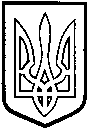 ТОМАШПІЛЬСЬКА РАЙОННА ДЕРЖАВНА АДМІНІСТРАЦІЯВІННИЦЬКОЇ  ОБЛАСТІРОЗПОРЯДЖЕННЯ15 жовтня 2019 року              смт Томашпіль                       № 216Про створення комісії з розслідування нещасних випадківневиробничого характеруВідповідно до Постанови Кабінету Міністрів України від 22 березня 2001 року № 270 «Про порядок розслідування та обліку нещасних випадків невиробничого характеру», з метою реалізації державної політики в сфері безпечної життєдіяльності населення та поліпшення організації роботи з профілактики травматизму невиробничого характеру:1.Створити комісію з розслідування нещасних випадків невиробничого характеру (далі - комісія) у складі, згідно з додатком.2. Комісії у своїй діяльності керуватися Постановою Кабінету Міністрів України від 22 березня 2001 року № 270 «Про порядок розслідування та обліку нещасних випадків невиробничого характеру». 3. Проводити розслідування нещасних випадків невиробничого характеру у разі звернення потерпілого (якщо не надходило повідомлення від лікувально-  профілактичного закладу про нещасний випадок) до голови районної державної адміністрації і прийняття ним рішення щодо необхідності проведення розслідування.4. Начальнику відділу управління персоналом апарату районної державної адміністрації Боднару В.І. вести облік нещасних випадків невиробничого характеру у журналі встановленого зразка у разі прийняття рішення щодо необхідності проведення розслідування. 5. Контроль за виконанням цього розпорядження залишаю за собою.Голова районної державної            адміністрації                                                      О.ЗАКОРЧЕННИЙБоднар В.І.2-14-45Додатокдо розпорядження  голови  районної державної  адміністрації                                                                       від 15 жовтня   2019 р. № 216	С К Л А Дкомісії з розслідування нещасних випадків невиробничого характеруНачальник відділу управління персоналом апарату районної державної адміністрації                                                            В. БОДНАР№ з/пПІБПосада1.БАНДИШ Наталія Іванівназаступник голови районної державної адміністрації2.КВАЧУКЛюдмила Анатоліївнаначальник відділу фінансового забезпечення – головний бухгалтер апарату районної державної адміністрації3.БОДНАРВасиль Івановичначальник відділу управління персоналом апарату районної державної адміністрації4.СЛОБОДЯНЮКЮлія Юріївнаначальник відділу надання адміністративних послуг управління економіки районної державної адміністрації - адміністратор